常州市科学技术协会常州市机电工程学会负责人任职前公示为进一步加强对社会组织负责人任职监督,充分发挥社会组织服务国家、服务社会、服务群众、服务行业的作用,根据社会组织相关法规和文件要求,现对下列同志拟担任常州市机电工程学会负责人情况予以任职前公示:1. 潘振新，男，1954年8月，汉族，江苏常州人，中共党员，大学学历，现任常州超声电子有限公司董事长，拟任常州市机电工程学会理事长。2. 蒋金荣，男，1962年5月，汉族，江苏常州人，大学学历，现任常州市东亚锅炉有限公司总经理，拟任常州市机电工程学会副理事长。3. 梁启华，男，1964年4月，汉族，江苏常州人，中共党员，大学学历，现任常州宝菱重工机械有限公司技术专家，拟任常州市机电工程学会副理事长。4. 包晔峰，男，1966年12月，汉族，江苏常州人，中共党员，研究生学历，现任河海大学机电学院教授，拟任常州市机电工程学会副理事长。5. 杨卫民，男，1964年8月，汉族，江苏常州人，中共党员，大学学历，现任常州市玮文金属材料科研有限公司总经理，拟任常州市机电工程学会副理事长。6. 肖  潇，男，1983年8月，汉族，江苏常州人，研究生学历，现任常州超声电子有限公司总经理，拟任常州市机电工程学会副理事长。7. 韦秀兵，男，1968年9月，汉族，江苏无锡人，大学学历，现任无锡市金义博检测技术有限公司总经理，拟任常州市机电工程学会副理事长。8. 杨科星，女，1957年9月，汉族，江苏常州人，大学学历，拟任常州市机电工程学会秘书长。公示时间为:2021年12月20日—12月24日。对公示对象如有异议,请于公示期间与常州市科学技术协会学会部联系。联系地址:常州市钟楼区大庙弄32号515室（邮编:213003）;联系电话:O519-86619613;信箱:czkxxhb@163.com。常州市科学技术协会2021年12月20日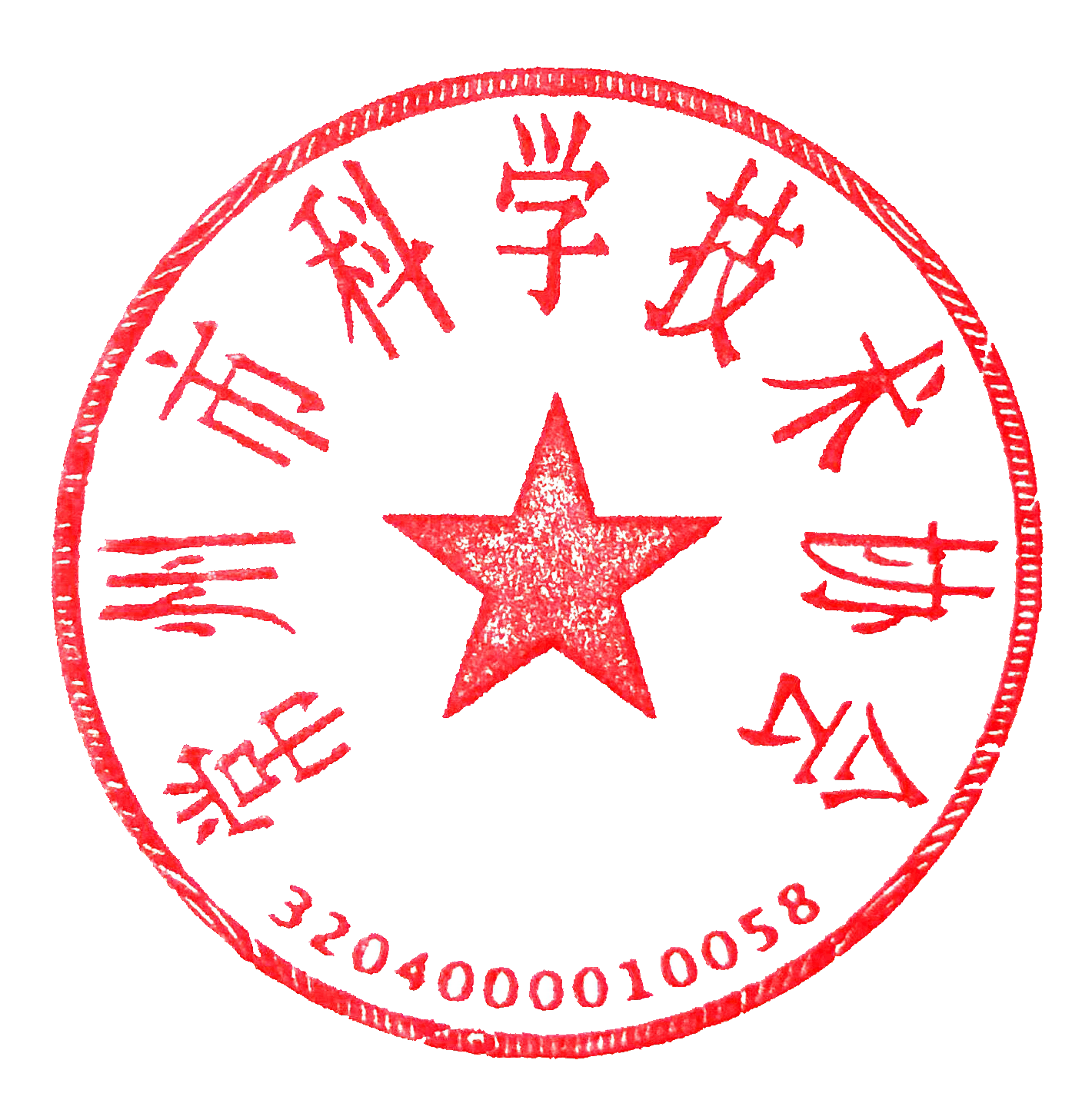 